Name: ______________________________________________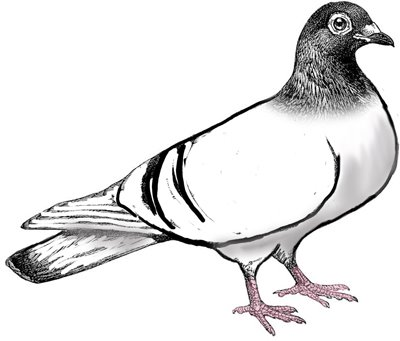 Class: ____________Wringer Poster AssignmentSet up: Imagine that you live in Waymer (the same town as Palmer LaRue) and Family Fest is coming up. You’ve either been dreading Pigeon Day OR looking forward to it all year. Goal: Convince the people of Waymer to stop Pigeon Day! OR Promote Pigeon Day to the town of Waymer!Task: Create a poster showing how you feel about Pigeon Day. Your poster must…clearly show your support for Pigeon Day or how you disagree with Pigeon Day. (Do you think the pigeons should be shot or do you want to save the pigeons?)include at least two pictures. (Feel free to: print from the computer, cut out of a magazine, draw by hand, use a real photograph…)include at least three facts from any of the articles we read. (You choose what information fits for your poster!)have at least one detail from the book. (Check out the news article that appears in the beginning for some good ideas, if you want.) be colorful and creative! POSTER IS DUE ON: __________________________________________________For every day your poster is late, 5 points will be deducted. You must submit THIS sheet with your poster. RequirementsPoints PossibleStudent EvaluationTeacher EvaluationPoster clearly shows agreement or disagreement with Pigeon Day10Poster includes two relevant images 10Three facts from news articles are on the poster15Poster includes one detail from Wringer5Poster is NEAT, colorful, and creative10Total Points50